											    Sayfa: ………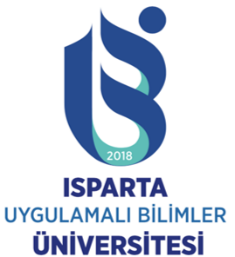 ISPARTA UYGULAMALI BİLİMLER ÜNİVERSİTESİ……………. MESLEK YÜKSEK OKULU…………………….. BÖLÜMÜ İŞYERİ EĞİTİMİ KOMİSYONUİŞYERİ EĞİTİMİ DOSYASI 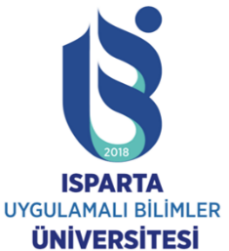 “ADI SOYADI”“ÖĞRENCİ NO”………………………………………………………………………………………………………………………..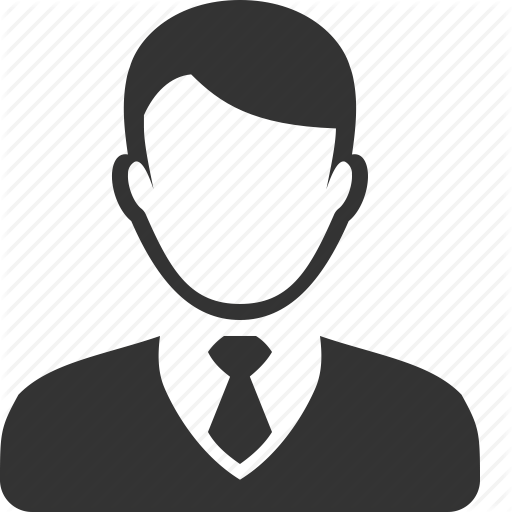 ÖĞRENCİAdı SoyadıÖĞRENCİÖğrenci NumarasıÖĞRENCİT.C. Kimlik NoÖĞRENCİBölümüÖĞRENCİYarıyılı2020 – 2021 Bahar YarıyılıÖĞRENCİİşyeri Eğitimi Süresi01 Mart 2021 – 11 Haziran 2021 (70 İş Günü-15 Hafta)DENETÇİAdı SoyadıDENETÇİUnvanıDENETÇİBölümüDENETÇİAdresiISUBÜ ………………………………… MYODENETÇİİliISPARTAİŞYERİ EĞİTİMİ YETKİLİSİ Adı SoyadıİŞYERİ EĞİTİMİ YETKİLİSİİşyeri Eğitim Yetkilisi – UnvanıİŞYERİ EĞİTİMİ YETKİLİSİİşyeri BölümüİŞYERİ EĞİTİMİ YETKİLİSİİşyeri/Firma AdıİŞYERİ EĞİTİMİ YETKİLİSİİşyeri AdresiİŞYERİ EĞİTİMİ YETKİLİSİİşyeri İli